Dyrektor Sądu Okręgowego 		                                        Siedlce, dnia 14 marca 2022 r.                       w  SiedlcachZnak sprawy: ZP-261-12/22                                                                                                                                                                                        Wszyscy uczestnicy postępowaniaINFORMACJAO WYBORZE OFERTYSkarb Państwa - Sąd Okręgowy w Siedlcach informuje, iż w postępowaniu o udzielenie zamówienia publicznego, o wartości szacunkowej nieprzekraczającej kwoty 130 000 zł netto, o której mowa w art. 2 ust. 1 pkt. 1 ustawy z dnia 11 września 2019 r. – Prawo zamówień publicznych (Dz. U z 2021 r., poz. 1129 ze zm.) na: „Usługę przeprowadzki wyposażenia oraz zasobu akt Sądu Okręgowego w Siedlcach”, dokonano wyboru najkorzystniejszej oferty. W postępowaniu wybrano ofertę nr 1 złożoną przez: K.M. Service Kacper MichalskiMlęcin 51a05-307 DobreCena ryczałtowa brutto:  34 440,00 zł    UZASADNIENIE WYBORU:  Oferta w/w Wykonawcy odpowiada wszystkim wymaganiom Zamawiającego określonym w Zaproszeniu do złożenia oferty i została oceniona jako najkorzystniejsza 
w oparciu o podane kryterium wyboru, którym była najniższa cena. Wykonawca złożył ofertę z najniższą ceną ofertową brutto spośród wszystkich ofert niepodlegających odrzuceniu.  W postępowaniu odrzucono oferty następujących Wykonawców:Tanie Dźwiganie Mateusz Pochodyła     ul. Niepodległości 20/10      21-040 ŚwidnikBAN-TRANS Maciej Banaś      Os. Pułaskiego 12/8       37-500 JarosławZgodnie z Rozdziałem XI ust. 1 Zaproszenia do złożenia oferty informacja o odrzuceniu ofert wraz z uzasadnieniem faktycznym i prawnym zostanie przesłana tylko Wykonawcom, którzy złożyli oferty w postępowaniu.  Poniżej przedstawiamy zbiorcze zestawienie wszystkich ofert złożonych w postępowaniu: Numer ofertyNazwa (firma) i adres WykonawcyCena ryczałtowa brutto    1K.M. Service Kacper MichalskiMlęcin 51a                                                                                       05-307 Dobre34 440,00 zł                                                               – oferta najkorzystniejsza 2Pan Tobołek Grzegorz Żuchowskiul. Świeradowska 47                                                                    02-662 Warszawa52 890,00 zł3Firma Transportowo Usługowa                            BAKTRANS Dorota BakowiczPopowo 1                                                                                           76-037 Będzino55 190,10 zł 4Tanie Dźwiganie Mateusz Pochodyłaul. Niepodległości 20/10                                                                                     21-040 Świdnik31 700,00 zł                                                            – oferta odrzucona 5BAN-TRANS Maciej BanaśOs. Pułaskiego 12/8                                                                             37-500 Jarosław147 600,00 zł                                                                 - oferta odrzucona6DTS Przyjemne Przeprowadzki Sp. z o.o.ul. Wał Miedzeszyński 251                                                                                                          04-866 Warszawa65 190,00 zł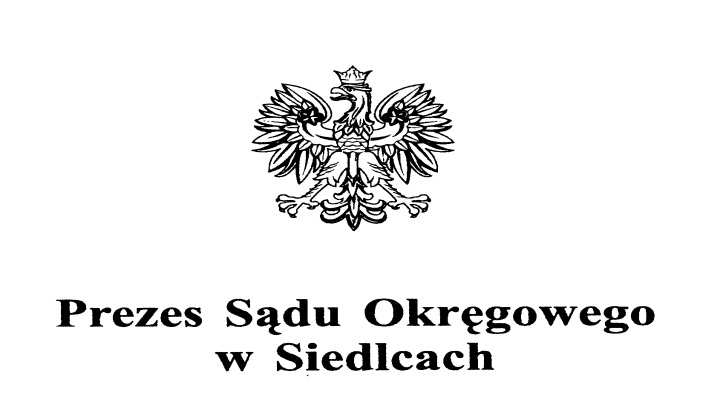 